Publicado en Maspalomas, Gran Canaria el 13/06/2019 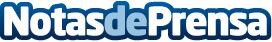 Noelia Cazalla Millán gana en el Music Meets Tourism Maspalomas 2019El concurso de talentos recibió a 11 participantes llegados de todos los rincones del país, incluso desde Alemania y Cuba, que optaban a conseguir el premio de Music Meets Tourism 2019 en Maspalomas Gran Canaria 
Datos de contacto:Arno RichartzPresidente Music Meets Tourism928 778 980Nota de prensa publicada en: https://www.notasdeprensa.es/noelia-cazalla-millan-gana-en-el-music-meets_1 Categorias: Internacional Nacional Música Canarias Entretenimiento Eventos Premios http://www.notasdeprensa.es